Name ___________________	Table #: _____	Period: _____	Date: ______5.1A Solving Systems of Linear Equations by Graphing_ClassworkObjective: write and solve systems of linear equations by graphing. CC.SS.8.EE.8a/b/cHW: textbook – 5.1A pg 206 #8-16 ALL Special Case Equations When Graphing: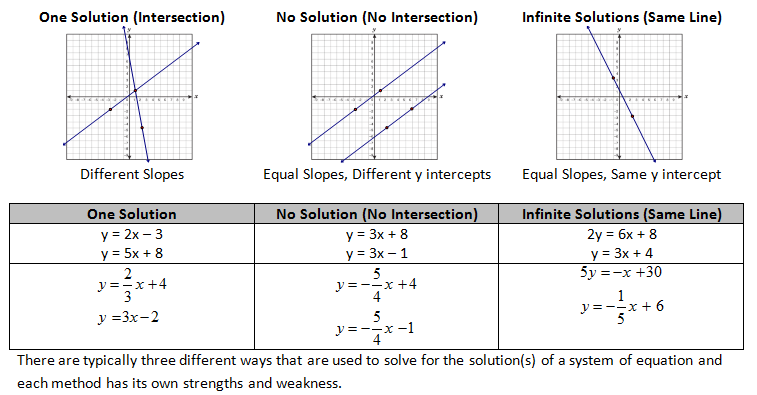 PRACTICE PROBLEMS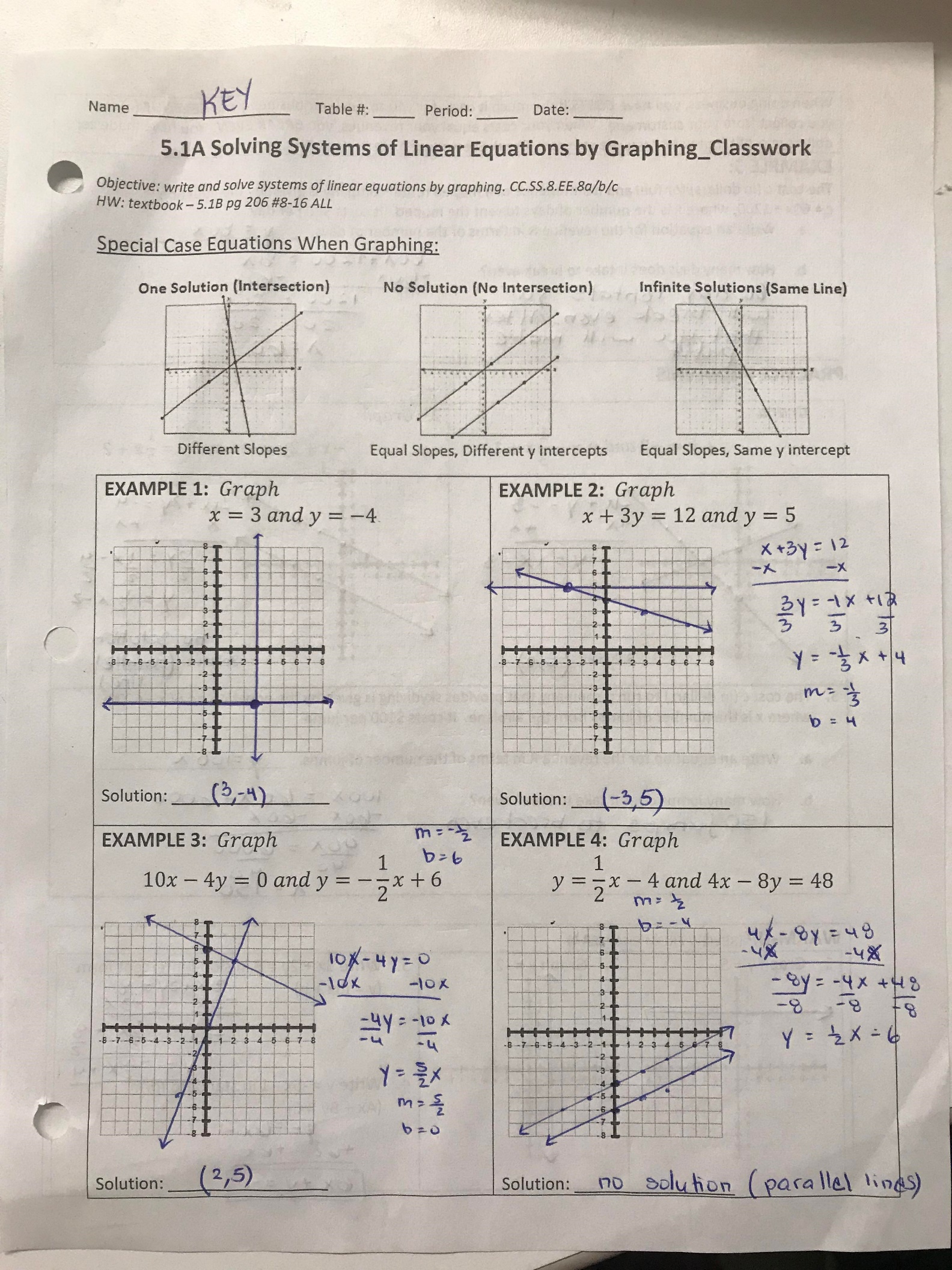 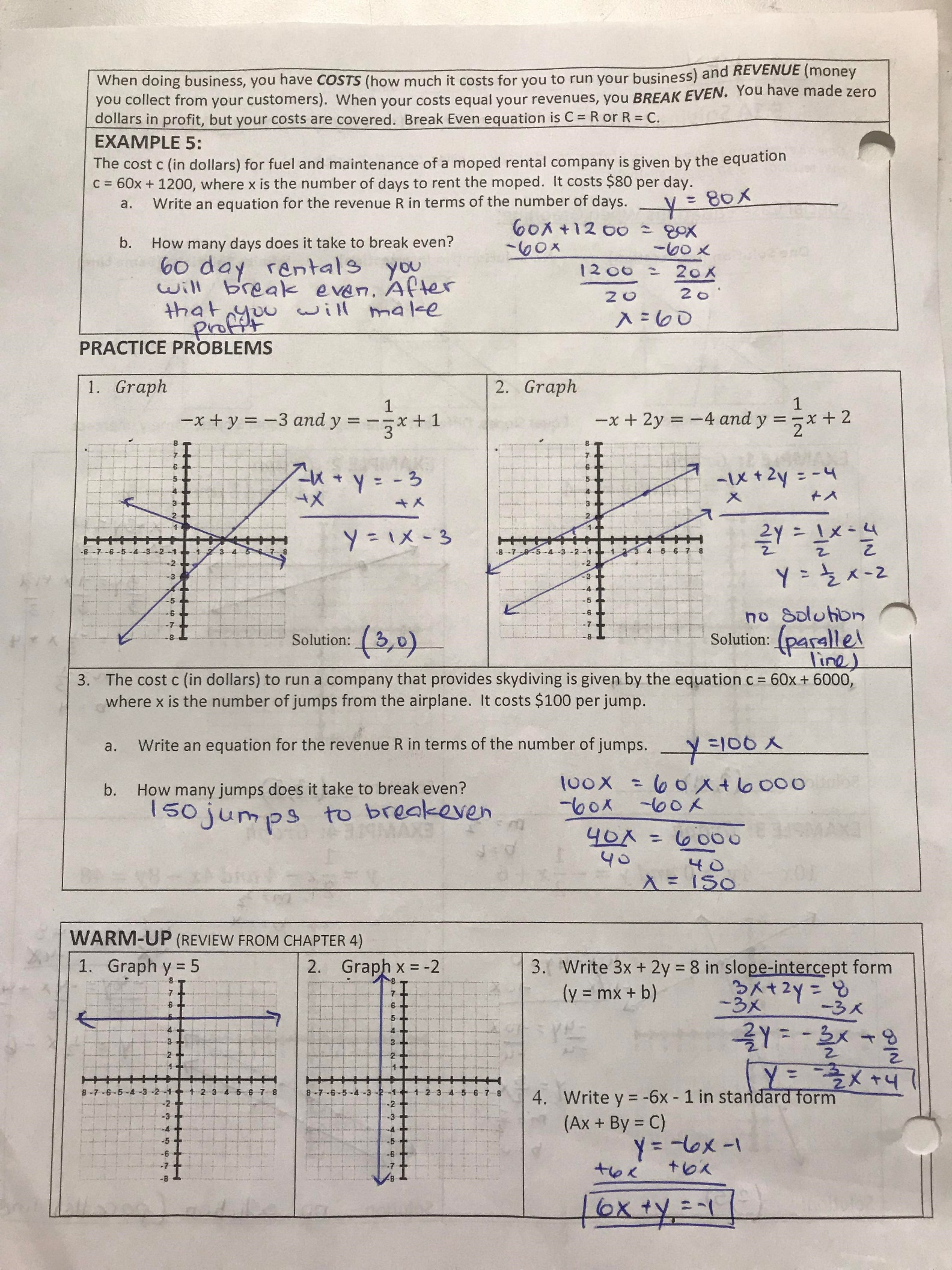 EXAMPLE 1:  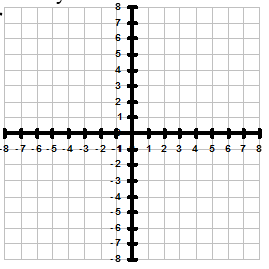 Solution: _________________EXAMPLE 2:  Solution: _________________EXAMPLE 3:  Solution: _________________EXAMPLE 4:  Solution: _________________When doing business, you have COSTS (how much it costs for you to run your business) and REVENUE (money you collect from your customers).  When your costs equal your revenues, you BREAK EVEN.  You have made zero dollars in profit, but your costs are covered.  Break Even equation is C = R or R = C. When doing business, you have COSTS (how much it costs for you to run your business) and REVENUE (money you collect from your customers).  When your costs equal your revenues, you BREAK EVEN.  You have made zero dollars in profit, but your costs are covered.  Break Even equation is C = R or R = C. EXAMPLE 5:  The cost c (in dollars) for fuel and maintenance of a moped rental company is given by the equation                                                     c = 60x + 1200, where x is the number of days to rent the moped.  It costs $80 per day.   Write an equation for the revenue R in terms of the number of days.   _______________________ How many days does it take to break even?EXAMPLE 5:  The cost c (in dollars) for fuel and maintenance of a moped rental company is given by the equation                                                     c = 60x + 1200, where x is the number of days to rent the moped.  It costs $80 per day.   Write an equation for the revenue R in terms of the number of days.   _______________________ How many days does it take to break even?Solution: ___________Solution: ___________The cost c (in dollars) to run a company that provides skydiving is given by the equation c = 60x + 6000, where x is the number of jumps from the airplane.  It costs $100 per jump. Write an equation for the revenue R in terms of the number of jumps.   _______________________ How many jumps does it take to break even?The cost c (in dollars) to run a company that provides skydiving is given by the equation c = 60x + 6000, where x is the number of jumps from the airplane.  It costs $100 per jump. Write an equation for the revenue R in terms of the number of jumps.   _______________________ How many jumps does it take to break even?WARM-UP (REVIEW FROM CHAPTER 4)